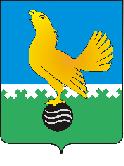 МУНИЦИПАЛЬНОЕ ОБРАЗОВАНИЕгородской округ Пыть-ЯхХанты-Мансийский автономный округа-ЮгрыАДМИНИСТРАЦИЯ ГОРОДАП О С Т А Н О В Л Е Н И ЕОт 26.09.2023									№ 271-паО внесении изменений в постановление администрациигорода от 16.04.2015 № 115-па«Об утверждении положения об администрации города Пыть-Яха исполнительно-распорядительном органе муниципального образования» (в ред. от 19.01.2018 № 02-па,от 24.05.2019 № 165-па, от 07.10.2019 № 385-па,от 22.12.2020 № 563-па,от 31.03.2022 № 125-па)В соответствии с Федеральным законом от 06.10.2003 № 131-ФЗ «Об общих принципах организации местного самоуправления в Российской Федерации», Уставом города Пыть-Яха, утвержденным решением Думы города Пыть-Яха от 25.06.2005 № 516, внести в постановление администрации города от 16.04.2015 № 115-па «Об утверждении положения об администрации города Пыть-Яха  исполнительно-распорядительном органе муниципального образования» следующие изменения:1. Пункт 6 постановления изложить в следующей редакции:«6. Контроль за выполнением постановления возложить на заместителя главы города (направление деятельности административно-правовые вопросы).».2. Приложение к постановлению изложить в новой редакции согласно приложению.3. Управлению по внутренней политике (Т.В. Староста) опубликовать постановление в печатном средстве массовой информации «Официальный вестник» и дополнительно направить для размещения в сетевом издании в информационно-телекоммуникационной сети «Интернет» - pyt-yahinform.ru.  4. Отделу по обеспечению информационной безопасности                                           (А.А. Мерзляков) разместить постановление на официальном сайте администрации города в сети Интернет.5. Настоящее постановление вступает в силу после его официального опубликования. 6. Контроль за выполнением постановления оставляю за собой.И.о.главы города Пыть-Яха 							О.Н. ИревлинПриложениек постановлению администрации города Пыть-Яха									от 26.09.2023 № 271-паПоложение об администрации города Пыть-Яха исполнительно-распорядительном органе муниципального образования (далее - положение)1. Основные положения1.1. Администрация города Пыть-Яха исполнительный орган городского самоуправления (далее именуется - администрация города) в соответствии с Уставом города Пыть-Яха (далее именуется - Устав города) является исполнительно-распорядительным органом муниципального образования, деятельностью которого руководит глава города на принципах единоначалия. - «Полное наименование: Администрация города Пыть-Яха исполнительно- распорядительный орган муниципального образования»;- «Сокращенное наименование: МКУ Администрация г.Пыть-Яха».1.2. Администрация города в своей деятельности руководствуется Конституцией Российской Федерации, федеральными конституционными законами, федеральными законами, нормативными правовыми актами Президента Российской Федерации, Губернатора Ханты-Мансийского автономного округа - Югры, Правительства Ханты-Мансийского автономного округа - Югры, Думы Ханты-Мансийского автономного округа - Югры, иными нормативными правовыми актами Ханты-Мансийского автономного округа - Югры, Уставом города Пыть-Яха, правовыми актами Думы города Пыть-Яха, администрации города Пыть-Яха, а также данным положением.1.3. Администрация города обладает правами юридического лица и является муниципальным учреждением, образуемым для осуществления управленческих функций, администрация города имеет печать с изображением герба города Пыть-Яха, другие необходимые для осуществления своей деятельности печати, штампы, бланки.1.4. Администрация города обеспечивает в городе Пыть-Яхе права, свободы и законные интересы человека и гражданина, исполнительно-распорядительные функции по эффективному решению вопросов местного значения в интересах населения города, осуществление задач социально-экономического развития города, исполнение законов и иных нормативных правовых актов Российской Федерации, Ханты-Мансийского автономного округа - Югры, принятых в пределах их компетенции, осуществляет координацию и связь между органами государственной власти и местного самоуправления на территории города, способствует привлечению населения к управлению городом.1.5. Администрация города является полным правопреемником всех имущественных и неимущественных прав и обязанностей, присоединенных к ней в порядке реорганизации, муниципального учреждения «Департамент по собственности», муниципального учреждения «Комитет по образованию», муниципального учреждения «Комитет по делам молодежи, спорту и туризму» и муниципального учреждения «Комитет по культуре и кино», муниципального учреждения «Финансово- казначейский орган муниципального образования г. Пыть-Ях.1.6. Юридический адрес администрации города: 628380, Ханты-Мансийский автономный округ-Югра, г.Пыть-Ях, 1 микрорайон, 18а дом.1.7. Организация работы администрации города, ее должностных лиц осуществляется в соответствии с регламентом администрации города Пыть-Яха, утвержденным постановлением администрации города.2. Структура администрации города2.1. Структура администрации города утверждается Думой города Пыть-Яха по представлению главы города.В структуру администрации города входят управления и самостоятельные отделы, которые осуществляют свои функции в соответствии с Положениями о них утвержденными главой города. 2.2. В структуру администрации города могут входить отраслевые (функциональные) органы администрации города с правами юридического лица.2.3. Штатное расписание администрации города и численность работников структурных подразделений утверждается главой города.2.4. При администрации города в соответствии с федеральными законами, законами Ханты-Мансийского автономного округа - Югры, иными нормативными правовыми актами могут создаваться коллегиальные, консультативные, контрольные и иные органы (комиссии, коллегии, советы, комитеты, штабы и др.).2.5. Отдельные структурные подразделения в пределах своих полномочий, определенных положениями о них, осуществляют курирование деятельности муниципальных предприятий и учреждений (осуществляют отдельные функции и полномочия учредителя), если муниципальными нормативными правовыми актами и поручениями главы города не определено иное:- управление по образованию в отношении муниципальных образовательных организаций;- управление по культуре и спорту в отношении учреждений в сфере культуры, физической культуры и спорта;- управление по жилищно-коммунальному комплексу, транспорту и дорогам в отношении специализированной организации по вопросам похоронного дела, единой диспетчерской службы, предприятий жилищно-коммунального комплекса, транспортного обслуживания;- управление по внутренней политике в отношении муниципальных средств массовой информации, учреждений в сфере молодежной политики;- управление по экономике в отношении предприятий торговли и общественного питания.3. Полномочия администрации города3.1. В целях решения вопросов местного значения администрация города обладает следующими полномочиями в области бюджета, финансов и учета:- разрабатывает проект стратегии социально-экономического развития, составляет проект местного бюджета, организует их исполнение;- разрабатывает проекты решений Думы города Пыть-Яха по установлению, изменению и отмене местных налогов и сборов в соответствии с законодательством Российской Федерации о налогах и сборах;- организует сбор статистических показателей, характеризующих состояние экономики и социальной сферы муниципального образования, и предоставление указанных данных органам государственной власти; - составляет прогноз социально-экономического развития города Пыть-Яха;- ведет реестр расходных обязательств города Пыть-Яха;- осуществляет муниципальные заимствования, предоставляет муниципальные гарантии в пределах общей суммы предоставляемых гарантий, указанной в решении Думы города о бюджете на очередной финансовый год и плановый период, предоставляет бюджетные кредиты на условиях и в пределах бюджетных ассигнований, которые предусмотрены решением Думы города о бюджете, управляет муниципальным долгом, управляет муниципальными активами;- осуществляет составление отчета об исполнении местного бюджета;- иными полномочиями в области бюджета, финансов и учета в соответствии с федеральными законами, законами Ханты-Мансийского автономного округа-Югры, Уставом города Пыть-Яха.3.2. В целях решения вопросов местного значения администрация города обладает следующими полномочиями в области управления муниципальной собственностью, взаимоотношений с предприятиями, учреждениями, организациями:- управляет и распоряжается имуществом, находящимся в собственности города Пыть-Яха;- принимает решение об учреждении муниципальных предприятий и учреждений (в том числе средств массовой информации), осуществляет финансовое обеспечение деятельности муниципальных казенных учреждений и финансовое обеспечение выполнения муниципального задания бюджетными и автономными муниципальными учреждениями, назначает и освобождает от должности руководителей муниципальных унитарных предприятий и учреждений;- осуществляет закупки товаров, работ, услуг для обеспечения муниципальных нужд;- учреждает печатное средство массовой информации для опубликования муниципальных правовых актов, обсуждения проектов муниципальных правовых актов по вопросам местного значения, доведения до сведения жителей муниципального образования официальной информации о социально-экономическом и культурном развитии муниципального образования, о развитии его общественной инфраструктуры и иной официальной информации;- ведет реестр муниципального имущества в порядке, установленном уполномоченным Правительством Российской Федерации федеральным органом исполнительной власти;- осуществляет подготовку плана приватизации имущества, находящегося в муниципальной собственности, обеспечивает реализацию плана приватизации имущества находящегося в муниципальной собственности;- заключает с предприятиями, организациями, не находящимися в муниципальной собственности, договоры и соглашения;- осуществляет международные и внешнеэкономические связи в соответствии с федеральными законами;- иными полномочиями в области управления муниципальной собственностью, взаимоотношений с предприятиями, учреждениями, организациями в соответствии с федеральными законами, законами Ханты-Мансийского автономного округа-Югры, Уставом города Пыть-Яха;- осуществляет в пределах, установленных водным законодательством Российской Федерации, полномочия собственника водных объектов;- осуществляет мероприятия по обеспечению безопасности людей на водных объектах, охране их жизни и здоровья.3.3. В целях решения вопросов местного значения администрация города обладает следующими полномочиями в области использования земли, охраны природы, недропользования:- управляет и распоряжается земельными участками, находящимися в муниципальной собственности, обособленными водными объектами на территории города Пыть-Яха;- осуществляет муниципальный контроль в сфере благоустройства, предметом которого является соблюдение правил благоустройства территории городского округа, в том числе требований к обеспечению доступности для инвалидов объектов социальной, инженерной и транспортной инфраструктур и предоставляемых услуг (при осуществлении муниципального контроля в сфере благоустройства может выдаваться предписание об устранении выявленных нарушений обязательных требований, выявленных в ходе наблюдения за соблюдением обязательных требований (мониторинга безопасности), организует благоустройство территории города в соответствии с указанными правилами, а также организует использование, охрану, защиту, воспроизводство городских лесов, лесов особо охраняемых природных территорий, расположенных в границах города Пыть-Яха;- разрабатывает и реализует местные программы использования и охраны земель;- резервирует, изымает, в том числе путем выкупа, земельные участки для муниципальных нужд;- в пределах своей компетенции осуществляет муниципальный земельный контроль в границах городского округа; - организует мероприятия по охране окружающей среды в границах города Пыть-Яха;- организует сбор, вывоз, утилизацию и переработку бытовых и промышленных отходов;- принимает участие в организации деятельности по накоплению (в том числе раздельному накоплению), сбору, транспортированию, обработке, утилизации, обезвреживанию, захоронению твердых коммунальных отходов;- осуществляет муниципальный лесной контроль;- принимает решения о создании, об упразднении лесничеств, создаваемых в их составе участковых лесничеств, расположенных на землях населенных пунктов городского округа, установлении и изменении их границ, а также осуществляет разработку и утверждение лесохозяйственных регламентов лесничеств, расположенных на землях населенного пункта;- осуществляет мероприятия по лесоустройству в отношении лесов, расположенных на землях городского округа;- принимает решения и проводит на территории городского округа мероприятия по выявлению правообладателей ранее учтенных объектов недвижимости, направляет сведения о правообладателях данных объектов недвижимости для внесения в Единый государственный реестр недвижимости.3.4. В целях решения вопросов местного значения администрация города обладает следующими полномочиями в области строительства, транспорта, жилищного хозяйства, коммунально-бытового обслуживания населения:- подготавливает документы территориального планирования города Пыть-Яха;- выдает градостроительные планы земельных участков, расположенных в границах городского округа, разрешения на строительство (за исключением случаев, предусмотренных Градостроительным кодексом Российской Федерации, иными федеральными законами), разрешения на ввод объектов в эксплуатацию при осуществлении строительства, реконструкции объектов капитального строительства, расположенных на территории города Пыть-Яха, осуществляет в случаях, предусмотренных Градостроительным кодексом Российской Федерации, осмотры зданий, сооружений и выдает рекомендации об устранении выявленных в ходе таких осмотров нарушений;- ведет информационные системы обеспечения градостроительной деятельности, осуществляемой на территории города Пыть-Яха;- осуществляет дорожную деятельность в отношении автомобильных дорог местного значения в границах городского округа и обеспечивает безопасность дорожного движения на них, включая создание и обеспечение функционирования парковок (парковочных мест), осуществление муниципального контроля на автомобильном транспорте, городском наземном электрическом транспорте и в дорожном хозяйстве в границах городского округа, организация дорожного движения, а также осуществление иных полномочий в области использования автомобильных дорог и осуществления дорожной деятельности в соответствии с законодательством Российской Федерации;- создает условия для предоставления транспортных услуг населению и организации транспортного обслуживания населения в границах города Пыть-Яха;- координирует работу муниципальных транспортных предприятий и организаций;- устанавливает тарифы на услуги, предоставляемые муниципальными предприятиями и учреждениями, если иное не предусмотрено федеральными законами, решениями Думы города;- организует строительство и содержание муниципального жилищного фонда, создает условия для жилищного строительства, осуществляет муниципальный жилищный контроль;- ведет учет муниципального жилищного фонда;- устанавливает размер дохода, приходящегося на каждого члена семьи, и стоимости имущества, находящегося в собственности членов семьи и подлежащего налогообложению, в целях признания граждан малоимущими и предоставления им по договорам социального найма жилых помещений муниципального жилищного фонда;- ведет в установленном порядке учет граждан в качестве нуждающихся в жилых помещениях, предоставляемых по договорам социального найма;- предоставляет в установленном порядке малоимущим гражданам по договорам социального найма жилые помещения муниципального жилищного фонда;- принимает в установленном порядке решения о переводе жилых помещений в нежилые помещения и нежилых помещений в жилые помещения;- согласовывает переустройство и перепланировку помещений в многоквартирном доме;- признает в установленном порядке жилые помещения муниципального и частного жилищного фонда непригодными для проживания, многоквартирные дома, за исключением многоквартирных домов, все жилые помещения в которых находятся в собственности Российской Федерации или субъекта Российской Федерации, аварийными и подлежащими сносу или реконструкции;- осуществляет контроль за использованием и сохранностью муниципального жилищного фонда, соответствием жилых помещений данного фонда установленным санитарным и техническим правилам и нормам, иным требованиям законодательства;- организует в границах города Пыть-Яха электро-, газо- и водоснабжение населения, водоотведение, снабжение населения топливом. Реализует полномочия по организации теплоснабжения, предусмотренные Федеральным законом «О теплоснабжении», реализует полномочия в сфере водоснабжения и водоотведения, предусмотренные Федеральным законом «О водоснабжении и водоотведении»;- создает условия для обеспечения жителей города Пыть-Яха услугами связи, общественного питания, торговли и бытового обслуживания утверждает схему размещения нестационарных торговых объектов;- устанавливает удобный для населения режим работы муниципальных предприятий коммунального хозяйства, торговли, общественного питания и других, обслуживающих население муниципальных предприятий;- обеспечивает организацию ритуальных услуг и содержание мест захоронения;- организует работу муниципальных похоронно-ритуальных служб;- организует благоустройство и озеленение территории города Пыть-Яха, размещение и содержание малых архитектурных форм; - присваивает адреса объектам адресации, изменяет, аннулирует адреса, присваивает наименования элементам улично-дорожной сети (за исключением автомобильных дорог федерального значения, автомобильных дорог регионального или межмуниципального значения), наименования элементам планировочной структуры в границах городского округа, изменяет, аннулирует такие наименования, размещает информацию в государственном адресном реестре;- иными полномочиями в области строительства, транспорта, жилищного хозяйства, коммунально-бытового обслуживания населения в соответствии с федеральными законами, законами Ханты-Мансийского автономного округа-Югры, Уставом города Пыть-Яха.3.5. В целях решения вопросов местного значения администрация города обладает следующими полномочиями в области образования, культуры, охраны здоровья, физической культуры и спорта, защиты прав потребителей:- осуществляет организацию предоставления дополнительного образования детей в муниципальных образовательных организациях (за исключением дополнительного образования детей, финансовое обеспечение которого осуществляется органами государственной власти субъекта Российской Федерации), создает условия для осуществления присмотра и ухода за детьми, содержания детей в муниципальных образовательных организациях, а также осуществляет в пределах своих полномочий мероприятия по обеспечению организации отдыха детей в каникулярное время, включая мероприятия по обеспечению безопасности их жизни и здоровья;- организовывает и осуществляет мероприятия по работе с детьми и молодежью в городском округе;- осуществляет организацию предоставления общедоступного и бесплатного дошкольного, начального общего, основного общего, среднего общего образования по основным общеобразовательным программам в муниципальных образовательных организациях (за исключением полномочий по финансовому обеспечению реализации основных общеобразовательных программ в соответствии с федеральными государственными образовательными стандартами);- организует ведение учета детей, подлежащих обучению по образовательным программам дошкольного, начального общего, основного общего и среднего общего образования, закрепляет муниципальные образовательные организации за конкретной территорией города Пыть-Яха;- обеспечивает содержание зданий и сооружений муниципальных образовательных организаций, обустройство прилегающих к ним территорий;- создает условия для оказания медицинской помощи населению на территории города Пыть-Яха в соответствии с территориальной программой государственных гарантий бесплатного оказания гражданам медицинской помощи;- обеспечивает условия для развития на территории города физической культуры, школьного спорта и массового спорта, организует проведение официальных физкультурно-оздоровительных и спортивных мероприятий города;- обеспечивает создание условий для массового отдыха жителей городского округа, обеспечивает жителей города услугами организаций культуры, обеспечивает организацию обустройства мест массового отдыха населения;- обеспечивает сохранение, использование и популяризацию объектов культурного наследия (памятников истории и культуры), находящихся в собственности городского округа, охрана объектов культурного наследия (памятников истории и культуры) местного (муниципального) значения, расположенных в границах города Пыть-Яха;- обеспечивает формирование и содержание муниципального архива города Пыть-Яха;- управляет архивным делом на территории города Пыть-Яха;- учреждает образовательные организации и организации дополнительного образования;- организует библиотечное обслуживание населения, комплектование и обеспечение сохранности библиотечных фондов библиотек города Пыть-Яха;- обеспечивает первичные меры пожарной безопасности;- организует прием граждан, рассмотрение жалоб, заявлений и предложений и принятие по ним необходимых мер в пределах своей компетенции;- организует охрану общественного порядка на территории города Пыть-Яха муниципальной милицией;- оказывает поддержку гражданам и их объединениям, участвующим в охране общественного порядка, создает условия для деятельности народных дружин;- рассматривает обращения потребителей, консультирует их по вопросам защиты прав потребителей;- обращается в суды в защиту прав потребителей (неопределенного круга потребителей);- содействует созданию, развитию и обеспечению охраны лечебно-оздоровительных местностей и курортов местного значения на территории города Пыть-Яха;- формирует муниципальные информационные ресурсы, решает вопросы информатизации;- иными полномочиями в области образования, культуры, охраны здоровья, физической культуры и спорта, защиты прав потребителя в соответствии с федеральными законами, законами Ханты-Мансийского автономного округа-Югры, Уставом города Пыть-Яха;- оказывает содействие развитию физической культуры и спорта инвалидов, лиц с ограниченными возможностями здоровья, адаптивной физической культуры и адаптивного спорта.3.6. В целях решения вопросов местного значения администрация города обладает следующими полномочиями в сфере профилактики терроризма и экстремизма, а также в минимизации и (или) ликвидации последствий проявлений терроризма и экстремизма в границах городского округа:- разрабатывает и реализует муниципальные программы в области профилактики терроризма, а также минимизации и (или) ликвидации последствий его проявления;- организует и проводит мероприятия, предусмотренные Комплексным планом противодействия идеологии терроризма в Российской Федерации, в том числе путем распространения информационных материалов, печатной продукции, проведения разъяснительной работы и иных мероприятий по разъяснению сущности терроризма и его общественной опасности, а также по формированию у граждан неприятия идеологии терроризма;- участвует в мероприятиях по профилактике терроризма, а также по минимизации и (или) ликвидации последствий его проявлений, организуемых федеральными органами исполнительной власти и (или) органами исполнительной власти Ханты-Мансийского автономного округа-Югры;- обеспечивает выполнение требований к антитеррористической защищенности объектов, находящихся в муниципальной собственности или в ведении органов местного самоуправления;- направляет предложения по вопросам участия в профилактике терроризма, а также в минимизации и (или) ликвидации последствий его проявлений в органы исполнительной власти Ханты-Мансийского автономного округа-Югры;- разрабатывает и реализует муниципальные программы в области профилактики экстремизма, а также минимизации и (или) ликвидации последствий его проявления;- осуществляет профилактические, в том числе воспитательные, пропагандистские, меры, направленные на предупреждение экстремистской деятельности;- осуществляет иные полномочия по решению вопросов местного значения по участию в профилактике терроризма и экстремизма, а также в минимизации и (или) ликвидации последствий проявлений терроризма и экстремизма.3.7. В целях решения вопросов местного значения администрация города обладает следующими полномочиями в области защиты населения и территории от чрезвычайных ситуаций природного и техногенного характера:- осуществляет подготовку и содержание в готовности необходимых сил и средств для защиты населения и территории от чрезвычайных ситуаций, а также подготовку населения в области защиты от чрезвычайных ситуаций;- принимает решение об отнесении возникших чрезвычайных ситуаций к чрезвычайным ситуациям муниципального характера, организует и осуществляет проведение эвакуационных мероприятий при угрозе возникновения или возникновении чрезвычайных ситуаций;- осуществляет информирование населения о чрезвычайных ситуациях;- осуществляет финансирование мероприятий в области защиты населения и территории от чрезвычайных ситуаций;- создает резервы финансовых и материальных ресурсов для ликвидации чрезвычайных ситуаций;- организует и проводит аварийно-спасательные и другие неотложные работы, а также поддерживает общественный порядок при их проведении; при недостаточности собственных сил и средств обращается за помощью к органам исполнительной власти Ханты-Мансийского автономного округа-Югры;- содействует устойчивому функционированию организаций в чрезвычайных ситуациях;- создает при администрации города постоянно действующий орган управления, специально уполномоченный на решение задач в области защиты населения и территории от чрезвычайных ситуаций;- вводит режим повышенной готовности или чрезвычайной ситуации для соответствующих органов управления и сил единой государственной системы предупреждения и ликвидации чрезвычайных ситуаций;- устанавливает местный уровень реагирования в порядке, установленном пунктом 8 статьи 4.1 Федерального закона от 21 декабря 1994 года № 68-ФЗ «О защите населения и территорий от чрезвычайных ситуаций природного и техногенного характера»;- участвует в создании, эксплуатации и развитии системы обеспечения вызова экстренных оперативных служб по единому номеру «112»;- создает и поддерживает в постоянной готовности муниципальные системы оповещения и информирования населения о чрезвычайных ситуациях;- осуществляет сбор информации в области защиты населения и территорий от чрезвычайных ситуаций и обмен такой информацией, обеспечивает, в том числе с использованием комплексной системы экстренного оповещения населения об угрозе возникновения или о возникновении чрезвычайных ситуаций, своевременное оповещение населения об угрозе возникновения или о возникновении чрезвычайных ситуаций;- разрабатывают и утверждают планы действий по предупреждению и ликвидации чрезвычайных ситуаций на территориях муниципальных образований.- устанавливает при ликвидации чрезвычайных ситуаций федерального, межрегионального, регионального, межмуниципального и муниципального характера факты проживания граждан Российской Федерации, иностранных граждан и лиц без гражданства в жилых помещениях, находящихся в зоне чрезвычайной ситуации, нарушения условий их жизнедеятельности и утраты ими имущества в результате чрезвычайной ситуации.- иными полномочиями в области защиты населения и территории от чрезвычайных ситуаций природного и техногенного характера в соответствии с федеральными законами, законами Ханты-Мансийского автономного округа-Югры, Уставом города Пыть-Яха.3.8. Администрация города является органом местного самоуправления, уполномоченным на осуществление муниципального контроля. Полномочия, функции и порядок деятельности администрации города при осуществлении муниципального контроля устанавливается положением о виде муниципального контроля, утверждаемым представительным органом муниципального образования, в соответствии с законодательством Российской Федерации, Ханты-Мансийского автономного округа-Югры. Муниципальный контроль осуществляется при наличии на территории городского округа соответствующего объекта контроля.3.9. Администрация города осуществляет следующие полномочия в области мобилизационной подготовки и мобилизации:- организует и обеспечивает мобилизационную подготовку и мобилизацию на территории города Пыть-Яха;- обеспечивает исполнение Федерального закона от 26.02.1997 № 31-ФЗ «О мобилизационной подготовке и мобилизации в Российской Федерации», нормативных правовых актов Президента Российской Федерации, нормативных правовых актов Правительства Российской Федерации в области мобилизационной подготовки и мобилизации;- разрабатывает мобилизационные планы;- проводит мероприятия по мобилизационной подготовке экономики города Пыть-Яха;- проводит во взаимодействии с федеральными органами исполнительной власти мероприятия, обеспечивающие выполнение мобилизационных планов;- заключает договоры (контракты) с организациями о поставке продукции, проведении работ, выделении сил и средств, об оказании услуг в целях обеспечения мобилизационной подготовки и мобилизации на территории города Пыть-Яха;- при объявлении мобилизации проводит мероприятия по переводу экономики города Пыть-Яха на работу в условиях военного времени;- в случае несостоятельности (банкротства) организаций, имеющих мобилизационные задания (заказы), принимает меры по передаче этих заданий (заказов) другим организациям, деятельность которых связана с деятельностью администрации города Пыть-Яха или которые находятся в сфере ее ведения;- оказывает содействие военным комиссариатам в их мобилизационной работе в мирное время и при объявлении мобилизации, включая:- организацию в установленном порядке своевременного оповещения и явки граждан, подлежащих призыву на военную службу по мобилизации, поставки техники на сборные пункты или в воинские части, предоставление зданий, сооружений, коммуникаций, земельных участков, транспортных и других материальных средств, в соответствии с планами мобилизации;- организацию и обеспечение воинского учета и бронирования на период мобилизации и на военное время граждан, пребывающих в запасе и работающих в органах местного самоуправления и организациях, деятельность которых связана с деятельностью администрации города Пыть-Яха или которые находятся в сфере ее ведения, обеспечение представления отчетности по бронированию в порядке, определяемом Правительством Российской Федерации;- организацию в установленном порядке своевременного оповещения и явки граждан, входящих в состав аппарата усиления военных комиссариатов;- вносит в органы государственной власти предложения по совершенствованию мобилизационной подготовки и мобилизации.3.10. Администрация города осуществляет иные полномочия органов местного самоуправления по решению вопросов местного значения города Пыть-Яха, не отнесенные Федеральным законом «Об общих принципах организации местного самоуправления в Российской Федерации», иными федеральными законами, законами Ханты-Мансийского автономного округа-Югры, настоящим Уставом к полномочиям Думы города, главы города,  а также полномочия по осуществлению отдельных государственных полномочий, переданных органам местного самоуправления города Пыть-Яха федеральными законами и законами Ханты-Мансийского автономного округа-Югры.При реализации своих полномочий администрация города обеспечивает приоритет целей и задач по развитию конкуренции на товарных рынках в установленной сфере деятельности.3.11. Полномочия структурных подразделений администрации города по решению вопросов местного значения в соответствии с Уставом города Пыть-Яха определяются в положениях о структурных подразделениях администрации города, утверждаемых главой города.4. Полномочия главы города4.1. Глава города, возглавляет администрацию города, представляет интересы администрации в отношениях с органами местного самоуправления других муниципальных образований, органами государственной власти, гражданами и организациями, без доверенности действует от имени администрации города.Глава города вправе делегировать свои полномочия и полномочия администрации города заместителям главы города либо иным лицам. Передача полномочий осуществляется на основании доверенности, подписанной главой города.Глава города как руководитель администрации города осуществляет иные полномочия, отнесенные к полномочиям главы города и полномочиям администрации города федеральными законами, законами Ханты-Мансийского автономного округа-Югры, Уставом города, решениями Думы города Пыть-Яха.5. Обеспечение деятельности администрации городаМатериально-техническое и организационное обеспечение деятельности администрации города осуществляется в порядке определенном решением Думы города Пыть-Яха. Финансирование администрации города осуществляется за счет средств бюджета муниципального образования. 6. Заключительные положения6.1. Внесение изменений в настоящее положение осуществляется по решению главы города в соответствии с действующим законодательством.